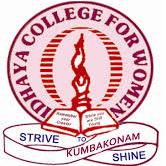 tFg;G		:	,sepiy Kjyhk; Mz;L gUtk;		:	,uhz;lhk; gUtk; ghlk; 		:	rpw;wpyf;fpak;ghlf;FwpaPL		:	16LCCLT3Nguhrphpah; 		:	Kidth;. nk. rptrq;fhp 				cjtpg; Nguhrphpah; jkpo; cauha;Tj;Jiw>,jah kfsph; fy;Y}hpFk;gNfhzk; - 612 001 ghl mwpKfk;jkpo; nkhopapd; ,yf;fzj;ij tFj;jj; njhy;fhg;gpau;> Kd;Ng ,Ue;j ,yf;fpaq;fisf; fz;L mtw;wpw;F ,yf;fzk; tFj;jJld; mikahJ vjpu;fhyj;jpy; Njhd;wf;$ba Gjpa ,yf;fpaq;fisAk; Vw;Wf; nfhs;Sk; tifapy;>‘ tpUe;Nj jhDk;          GJtJ fpse;j ahg;gpd; Nkw;Nw’vd;W $wpdhu;. ahg;G vd;Dk; nrhy; ahf;fg;gLtJ> gpizf;fg;gLtJ. ,J jdpr; nra;AisAk;> njhlu;epiyr; nra;AisAk; Fwpf;Fk;. ,sq;Nfhtbfs; ‘ehl;LJk; ahNkhu; ghl;Lilr; nra;As; ‘’ vd;wtplj;J nra;As; vd;gJ fhg;gpaj;ijf; Fwpj;jJ. mJ NghyNt ‘’GJtJ fpse;j ahg;gpd; Nkw;Nw’’ vd;w njhlupy; ahg;G vd;Dk; nrhy; Mf;fg;gLk; ,yf;fpaj;ijf; Fwpf;Fk;. Gpw;fhyj;Nj vOe;j rpw;wpyf;fpak; njhy;fhg;gpak; $Wk; tpUe;J vd;gjDs; mlq;Fk;. rpw;wpyf;fpaj;ij tlnkhopapy; ‘’gpuge;jk;’’ vd;W $Wtu;. ‘’gpuge;jk;’’ vd;Dk; nrhy;Yf;F ed;F fl;lg;gl;lJ vd;W nghUs;. nra;As> ahg;G Nghd;wNj gpuge;jk; vd;Dk; nrhy; tof;F. ngUq;fhg;gpaj;jpy; cyh> J}J> Fwk; Kjypad mjd; cWg;Gfshf ,lk; ngWk;. mt;TWg;Gfspd; tsu;r;rpahfNt rpw;wpyf;fpaq;fs; vOe;Js;sd. ,it fp.gp vl;lhk; Ehw;whz;L Kjy; tsuj;njhlq;fpd. ,tw;wpd; ,yf;fzj;ijg;gpw;fhyj;Nj Njhd;wpa gd;dpU ghl;bay;> tr;rze;jp khiy vd toq;Fk; ntz;ghg; ghl;bay;> ,yf;fz tpsf;fg; ghl;bay; Kjypa ,yf;fz Ehy;fs; tpupj;Jiuf;fpd;wd.jpUf;fUitg; gjpw;Wg;gj;J  me;jhjpjpUf;fUitg; gjpw;Wg;gj;J  me;jhjp vd;Dk; ,e;E}y;  jpUney;Ntypf;F  tlNkw;Nf cs;s fhptyk; te;j ey;Y}h; vdg; Nghw;wg;gLk; jpUj;jy ,iwtidg; gw;wpajhFk;. jw;NghJ jpUf;fUit vdTk; miof;fg;gLfpd;wJ.,iwtd; ngah;		-	jpUf;fshtPrh; (ghy;tz;zehjh;)> (Kfypq;fh;).,iwtpapd; ngah;		-	xg;gidak;kd; E}yhrphpah; 			-	mjptPuuhk ghz;bah; 	FyNrfug; ghz;bah; Ntl;ilf;Fr; nrd;wNghJ xU ahidiaf; fz;L mijj; Juj;jpr; nrd;whh;. me;j ahidahdJ  xU rpthyaj;ij ehb Xb ,q;Fg; GjUf;Fs; Gije;jpUe;j rptypq;fj;ijf; fz;L tyk; te;J  gpd;dh;r; rptfzkhf khwpaJ. ,jdhy;  ,t;T+h; fhptyk; te;j ey;Y}h; vdg; ngah; ngw;wJ.E}yhrphpahpd; gpw gilg;Gfs; 	Rkhh; mWE}W Mz;LfSf;F Kd;dh;g; ghz;batk;rj;jpy; Njhd;wpa mjptPuuhk ghz;bah; ntw;wp Ntw;if (eWe;njhif)> jpUf;fUitg; gjpw;Wg;gj;J me;jhjp>jpUfUitf; fypj;Jiw me;jhjp> jpUf;fUit ntz;ghme;jhjp vDk; ehd;F E}y;fis ,aw;wpAs;shh;.	jpUf;fUitr; rptngUkhd; kPJ jpUf;fUitg; gjpw;Wg;gj;J me;jhjp> jpUfUitf; fypj;Jiw me;jhjp> jpUf;fUit ntz;gh me;jhjp vDk; %d;W me;jhjp E}y;fisg; ghbj; Jjpf;f ,t;tstpy; ,tUf;Fj; njhw;wpapUe;j  njhONeha; ePq;fpajhff; $wg;gLfpwJ.mjptPuuhk ghz;bah; vOjpa E}y;fSs; jpUf;fUitg;  gjpw;Wg;gj;J me;jhjp  vDk; E}y; jiyrpwe;J tpsq;Ffpd;wJ. nrhy;tsKk;> nghUs; tsKk; epuk;gpAs;s ,e;E}ypy; cs;s ghly;fs; cs;sj;ij cUf;FtJld; czh;itAk; fth;fpd;w xg;Gah;NthL tpsq;Ffpd;wd. NkYk; cah;T nfhz;L  tpsq;Fk;  jpUthrfj;NjhL  ,e;E}iy xg;gpl;Lf; Fl;bj; jpUthrfk vdTk; toq;Ffpd;wdh;.moF tbtkhd rptnghUkhdpd; jhkiu kyh; Nghd;w  jpUtbtpid njhOJ tzq;fpLk;NghJ cs;sk; kfpo;fpd;wJ. kdk; epiwfpd;wJ. kw;w flTs;fSk; midj;J mbath;fSk; rptnghUkhid kl;LNk tzq;Fjy;.rPuhh; fkyr; Nrtb vd; 			rpe;ij ,Uj;jp> cdJ jpUg;		Ngh; MapuKk; vLj;Njhjpg; 			~ngk;khd;! fUit vk;khd;!| vd;(W)		Muh mKjk; cz;lth;Nghy; 			mde;jh de;jj; jfk;nefpo 		Muh ,d;gk; mwptpj;jha; :			mwpNad; ,jw;Nfhh;  tuyhNwmoF tbtkhd vdJ jhkiu kyh; Nghd;w rpte;j jpUtbapid vd; cs;sj;jpy; gjpj;J> cdJ Mapukhapuk; jpUehkq;fisj; Jjpj;Jg; Nghw;Wfpd;Nwd;: ngUkhNd!  jpUf;fUitapy; tPw;wpUf;Fk;  vkJ ,iwtNd! Njtpl;lhj ,dpa mKjk; cz;lth; Nghy mstpy;yhj Mde;jj;jpy; cs;skhdJ> cUfpf; fple;jpl ahd; ,Jtiu mDgtpj;jwpahj ,d;gepiyia vdf;Fj; je;jUspdha;. ,f;fUiz cs;sk; vd; kPJ itf;ff; fhuzk; vd;dntd;gij  ahd; mwpNad;! 			fz;l fz;fs; Gdy;ghaf;> 				fspg;gha; cs;sk; fiuaopa>			tpz;l nkhopapd; ehf;Fow> 				tpk;kp Nkdp kaph;nghbg;gg;>			gz;il trk;Ngha; gutrkha;g; 				guk de;jj; njspe wtk; 			cz;L njtpl;lh mUs;Ghpe;jhd;  			fUit thOk; cuNthNd 	cd;idj; jhprpj;j fz;fs; Mde;jf; fz;zPh; rpe;jTk; Mde;jf; fspg;gpy; mOj;jp kdk;  vy;iyiaf; fle;J  XlTk;> Jjpf;Fk; nkhopNahL ehthdJ jLkhwTk;> NkdpahdJ G+hpg;gpdhy; rpyph;f;fTk; Kd;Ds;s jd;trk; Ngha;g; gutrg;gl;Lr; rpthde;jkhfpa njspe;j  Njid tha;kLj;J cz;L>  mJ njtpl;lhjpUf;fj; jpUf;fUitapy; thOk; Qhd%h;j;jp jpUtUs; nra;jhd;.			Nfhapy; R+oTq; Flq;if nfhl;lTk; 			thapw; ghlTk;  tzq;fp ahlTk; 			Map uk;ngah;f; fUit ahjpgd; 			Nea Kw;Wtho; njhz;lh; Neh;tNu.Mapuk; jpUehkq;fis cila jpUf;fUitj; jyj;jpy; vOe;jUspapUf;Fk; <rdpd; jpUf;Nfhapiy mtdJ jpUtbapd; fPo; Nerk; kpFe;J thOk; mbath;fs; tyk; nra;J tzq;fplTk; cs;sq;ifapidf; nfhl;bj; jpUtha; kyh;e;J ghlTk; mtid tzq;fpf; $j;J MlTk; clk;gLthh;fs;.			mz;l  NfhsKk; mfpy NyhfKk; 			kz;L nre;joy; tbt khdtd; 			Kz;l ff;fow; fUit %h;j;jpiaf;			fz;l fz;zpiz fs;J sq;FNk.	mz;lj;jpy; cyTk; Nfhs;fSf;F mg;ghYk;. Xspepiwe;j vy;yh cyfj;jpw;Fk;  mg;ghYk; rpte;j jPg;gpok;gpd;  tbtha; mike;jtdhfpa jhkiu kyh;fs; Nghd;w  rpte;j jpUtbfis cila jpUf;fUit vDk; jyj;jpy; tPw;wpUf;Fk; ,iwtidj; jhprpj;j ,uz;L fz;fSk; Mde;jf; fspg;gpdhy; ePh; nrhhpAk;;.       